Załącznik nr 5do Umowy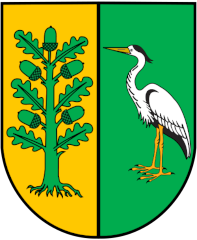 Ankieta satysfakcji – pacjenta zakwalifikowanego do programuCzy Twoim zdaniem udział w programie przyczynił się do:Wzrostu samooceny      □ Tak        □ Nie     □ Nie wiemDodatkowe uwagi/opinie:Ocena wizyty lekarskiejOcena wizyty lekarskiejOcena wizyty lekarskiejOcena wizyty lekarskiejOcena wizyty lekarskiejOcena wizyty lekarskiejOcena wizyty lekarskiejOcena wizyty lekarskiejOcena wizyty lekarskiejbardzo dobrzebardzo dobrzedobrzeprzeciętnieprzeciętnieźleźlebardzo źleUprzejmość, życzliwość lekarza – profesjonalne podejścieStaranność i dokładność wykonywania poradySposób przekazywania informacjiDostosowanie liczby spotkań do potrzebOcena porady psychologicznejOcena porady psychologicznejOcena porady psychologicznejOcena porady psychologicznejOcena porady psychologicznejOcena porady psychologicznejOcena porady psychologicznejOcena porady psychologicznejOcena porady psychologicznejUprzejmość, życzliwość psychologa – profesjonalne podejścieStaranność i dokładność wykonywania poradySposób przekazywania informacjiDostosowanie liczby spotkań do potrzebOcena porady dietetycznejOcena porady dietetycznejOcena porady dietetycznejOcena porady dietetycznejOcena porady dietetycznejOcena porady dietetycznejOcena porady dietetycznejOcena porady dietetycznejOcena porady dietetycznejUprzejmość, życzliwość dietetyka – profesjonalne podejścieStaranność i dokładność wykonywania poradySposób przekazywania informacjiDostosowanie liczby spotkań do potrzebOcena porady specjalisty aktywności fizycznejOcena porady specjalisty aktywności fizycznejOcena porady specjalisty aktywności fizycznejOcena porady specjalisty aktywności fizycznejOcena porady specjalisty aktywności fizycznejOcena porady specjalisty aktywności fizycznejOcena porady specjalisty aktywności fizycznejOcena porady specjalisty aktywności fizycznejOcena porady specjalisty aktywności fizycznejbardzo dobrzedobrzedobrzeprzeciętnieprzeciętnieźlebardzo źleUprzejmość, życzliwość specjalisty – profesjonalne podejścieStaranność i dokładność wykonywania poradySposób przekazywania informacjiDostosowanie liczby spotkań do potrzebOcena zajęć ruchowychOcena zajęć ruchowychOcena zajęć ruchowychOcena zajęć ruchowychOcena zajęć ruchowychOcena zajęć ruchowychOcena zajęć ruchowychOcena zajęć ruchowychOcena zajęć ruchowychUprzejmość i życzliwość osób prowadzących zajęciaDostosowanie zajęć do możliwości